.Music Available on Amazon and iTunesIntro:  64 counts (Lyrics)[1-8]	PRISSY WALK, TOUCH IN, TOUCH OUT, PRISSY WALK, TOUCH IN, TOUCH OUT[9-16]	STEP, TAP, BACK, KICK, BACK, 1/4 LEFT SIDE, CROSS, 1/4 LEFT FORWARD*Restart here during Wall 8[17-24]	KICK-BALL-CHANGE (X2), JAZZ 1/4 LEFT[25-32]	BUMP HIPS RIGHT TWICE, BUMP HIPS LEFT TWICE, ROCKING CHAIRSTART AGAIN*RESTART:  During Wall 8 (which begins facing 9:00) dance the first 16 counts of the dance then Restart.You will be facing 3:00 when you actually Restart.Choreographer Information:  	Cody Flowers, Elon, NC   USA.       		co.flowers@gmail.comSue Ann Ehmann, Patrick Springs, VA    USA.     SueAnn5678@gmail.comAll Rights Reserved.This Step Sheet may not be altered in any way without the written permission of the Choreographer.If you would like to use on your website please make sure it is in its original format.Carolina Girls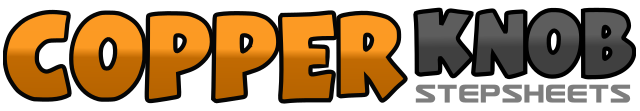 .......Count:32Wall:4Level:Improver.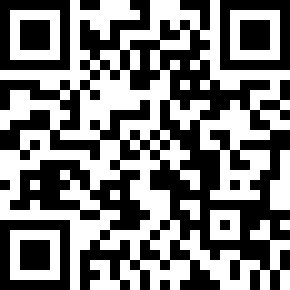 Choreographer:Cody Flowers (USA) & Sue Ann Ehmann (USA) - February 2016Cody Flowers (USA) & Sue Ann Ehmann (USA) - February 2016Cody Flowers (USA) & Sue Ann Ehmann (USA) - February 2016Cody Flowers (USA) & Sue Ann Ehmann (USA) - February 2016Cody Flowers (USA) & Sue Ann Ehmann (USA) - February 2016.Music:Carolina Girls - General Johnson & The Chairman Of The Board : (CD:  Beach Music Anthology)Carolina Girls - General Johnson & The Chairman Of The Board : (CD:  Beach Music Anthology)Carolina Girls - General Johnson & The Chairman Of The Board : (CD:  Beach Music Anthology)Carolina Girls - General Johnson & The Chairman Of The Board : (CD:  Beach Music Anthology)Carolina Girls - General Johnson & The Chairman Of The Board : (CD:  Beach Music Anthology)........1-2Moving forward: step right across left, step left across right3-4Touch right toe in beside left instep, touch right toe out to right diagonal5-6Moving forward: step right across left, step left across right7-8Touch right toe in beside left instep, touch right toe out to right diagonal1-2Step right forward, tap left behind right3-4Step left back, kick right forward5-8Step right back, turning 1/4 left step left to side, step right across left, turn 1/4 left stepping left forward - 6:001&2Kick right forward, step right beside left, step left forward3&4Kick right forward, step right beside left, step left forward5-6Step right forward, cross left over right7-8Turn 1/4 left stepping back on right, step left beside right				3:001-2Rock right in place and bump hips right, bump hips right.3-4Recover to left and bump hips left, bump hips left5-6Rock forward on right, recover weight on left7-8Rock back on right, recover weight on left